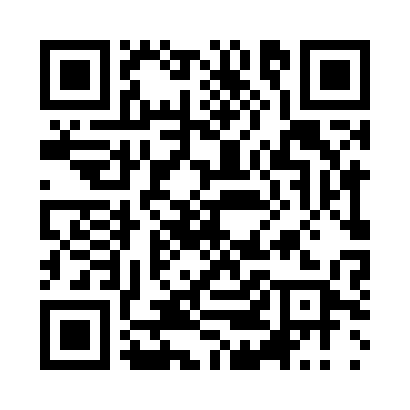 Prayer times for Bliznets, BulgariaWed 1 May 2024 - Fri 31 May 2024High Latitude Method: Angle Based RulePrayer Calculation Method: Muslim World LeagueAsar Calculation Method: HanafiPrayer times provided by https://www.salahtimes.comDateDayFajrSunriseDhuhrAsrMaghribIsha1Wed4:206:101:136:118:1610:002Thu4:186:091:136:118:1710:013Fri4:166:071:136:128:1910:034Sat4:146:061:136:138:2010:055Sun4:126:051:126:138:2110:066Mon4:106:041:126:148:2210:087Tue4:086:021:126:148:2310:108Wed4:076:011:126:158:2410:119Thu4:056:001:126:168:2510:1310Fri4:035:591:126:168:2610:1511Sat4:015:581:126:178:2710:1612Sun3:595:561:126:188:2810:1813Mon3:585:551:126:188:2910:2014Tue3:565:541:126:198:3110:2115Wed3:545:531:126:198:3210:2316Thu3:525:521:126:208:3310:2417Fri3:515:511:126:218:3410:2618Sat3:495:501:126:218:3510:2819Sun3:485:491:126:228:3610:2920Mon3:465:491:126:228:3710:3121Tue3:455:481:126:238:3810:3222Wed3:435:471:136:248:3910:3423Thu3:425:461:136:248:4010:3524Fri3:405:451:136:258:4010:3725Sat3:395:451:136:258:4110:3826Sun3:375:441:136:268:4210:4027Mon3:365:431:136:268:4310:4128Tue3:355:431:136:278:4410:4329Wed3:345:421:136:278:4510:4430Thu3:335:421:136:288:4610:4531Fri3:315:411:146:288:4610:47